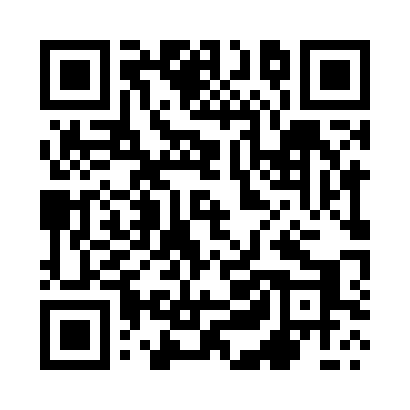 Prayer times for Barcik Nowy, PolandMon 1 Apr 2024 - Tue 30 Apr 2024High Latitude Method: Angle Based RulePrayer Calculation Method: Muslim World LeagueAsar Calculation Method: HanafiPrayer times provided by https://www.salahtimes.comDateDayFajrSunriseDhuhrAsrMaghribIsha1Mon4:136:1412:445:117:159:102Tue4:106:1212:445:127:179:123Wed4:076:1012:445:147:199:144Thu4:046:0712:445:157:219:175Fri4:016:0512:435:167:229:196Sat3:586:0312:435:177:249:217Sun3:556:0012:435:197:269:248Mon3:525:5812:425:207:289:269Tue3:495:5612:425:217:299:2910Wed3:465:5412:425:227:319:3111Thu3:425:5112:425:237:339:3412Fri3:395:4912:415:257:359:3613Sat3:365:4712:415:267:369:3914Sun3:335:4512:415:277:389:4115Mon3:305:4212:415:287:409:4416Tue3:265:4012:405:297:429:4717Wed3:235:3812:405:307:439:4918Thu3:205:3612:405:327:459:5219Fri3:165:3412:405:337:479:5520Sat3:135:3212:395:347:489:5821Sun3:095:2912:395:357:5010:0122Mon3:065:2712:395:367:5210:0423Tue3:025:2512:395:377:5410:0724Wed2:595:2312:395:387:5510:1025Thu2:555:2112:395:397:5710:1326Fri2:525:1912:385:417:5910:1627Sat2:485:1712:385:428:0110:1928Sun2:445:1512:385:438:0210:2229Mon2:405:1312:385:448:0410:2530Tue2:375:1112:385:458:0610:29